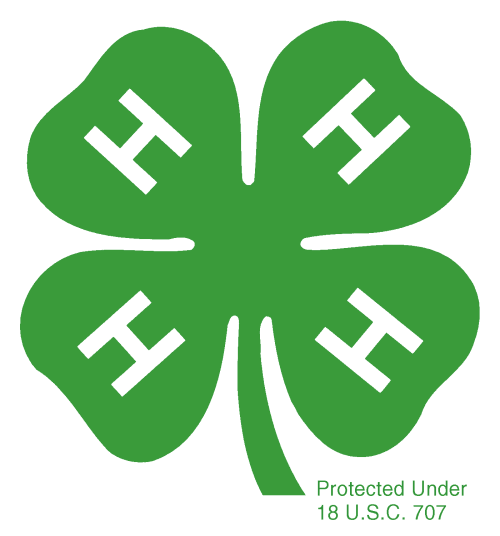 GOAT PROJECT 8-10 YEAR OLDS SECTION I	PROJECT INFORMATIONWhen was your goat put on feed?	_____________________________What was its beginning weight?	_____________________________What was its final weight on show day?	_____________________________4. What is the breed of your goat?	_____________________________5. Include a picture of your animal on the back of this page.SECTION II	EXPERIENCEWhat type of grain mix did you feed your goat? 	Home mix: ____________	Commercial mix: ____________2. What kind of hay did you feed? _____________________________________How many times per day did you feed? _______________________________4. Was your goat ever sick? ____________  If yes, what did you do? 	______________________________________________________________5. Did you deworm your goat? ____________6. Did you buy any equipment for this project? ____________  If yes, what was it 	and how much did it cost? _________________________________________7. Did your goat place in its class? ____________8. How much did your goat sell for at the auction? ____________SECTION III	KNOWLEDGE 1. List 3 breeds of goats:	a._________________________________________________________	b._________________________________________________________	c._________________________________________________________2. Define the following words:	a. Chevon ______________________________________________________	b. Mohair ______________________________________________________	c. Cud _________________________________________________________	d. Dehorning ___________________________________________________3. What was the best and worst part of this project?	______________________________________________________________	______________________________________________________________	______________________________________________________________4. List the body parts of the goat below: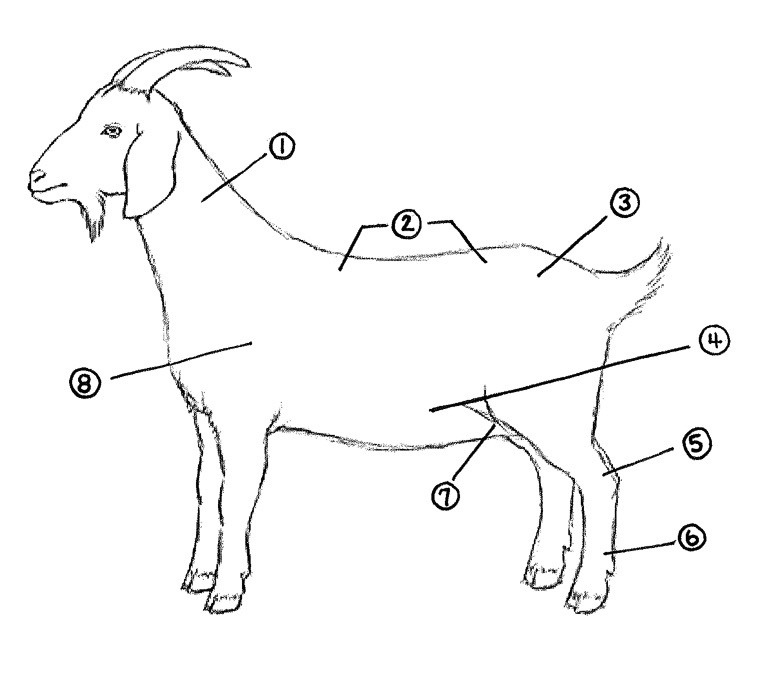 1._________________________	5._________________________2._________________________	6._________________________3._________________________	7._________________________4._________________________	8.________________________